INDICAÇÃO Nº 7995/2017Sugere ao Poder Executivo Municipal que proceda a manutenção na extensão da Estrada dos Italianos.  (A)Excelentíssimo Senhor Prefeito Municipal, Nos termos do Art. 108 do Regimento Interno desta Casa de Leis, dirijo-me a Vossa Excelência para sugerir ao setor competente que proceda a manutenção na extensão da Estrada dos Italianos.  Justificativa:Fomos procurados por munícipes, usuários da referida estrada solicitando essa providencia, pois, segundo eles a mesma está com buracos causando transtornos e podendo danificar os veículos, inclusive os da própria frota da Prefeitura Municipal.Plenário “Dr. Tancredo Neves”, em 19 de Outubro de 2017.José Luís Fornasari                                                  “Joi Fornasari”                                                    - Vereador -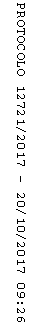 